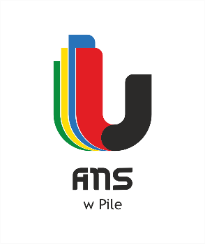 Piła dn.02.12.2022 r.AG-DŁ-2240/14/02/22Odpowiedzi na zapytania wykonawców dotyczące treści SWZDotyczy: „Opracowanie dokumentacji architektoniczno-budowlanej i nadzór inwestorski dotyczący przebudowy w zakresie dostosowania do ochrony przeciwpożarowej  budynku Dom Studenta Akademii Nauk Stosowanych im. Stanisława Staszica w Pile: I- Projekt budowlany. 
II - Nadzór inwestorski”Zamawiający informuje, że w terminie określonym zgodnie z art. 284 ust. 2 ustawy 
z 11 września 2019 r. – Prawo zamówień publicznych (Dz.U. poz. 2019 ze zm.) – dalej: ustawa Pzp, wykonawca zwrócił się do zamawiającego z wnioskiem o wyjaśnienie treści SWZ.Prosimy o informację czy w przedmiotowym postępowaniu pn. "Opracowanie dokumentacji architektoniczno-budowlanej i nadzór inwestorski dotyczący przebudowy w zakresie dostosowania do ochrony przeciwpożarowej budynku Domu Studenta ANS im. St. Staszica w Pile" obowiązkiem wybranej firmy będzie podjęcie się nadzoru inwestorskiego? Czy w związku z tym, że w dokumentacji załączonej do postępowania są osobne umowy na sporządzenie dokumentacji i nadzór inwestorski będzie możliwe wykonanie samej dokumentacji?Odpowiedź: Wykonawca musi złożyć ofertę na całość zamówienia czyli na dokumentację i nadzór inwestorski.Wyjaśnienia zostają dołączone do swz i stanowią jej integralną część. W związku z powyższymi wyjaśnieniami Zamawiający nie przesuwa terminu składania ofert.						           (-) Dorota Łuczkowska						   starszy specjalista ds. administracji